EMENTA: A extensão universitária. Diretrizes para a construção do Projeto de Extensão. Universidade e a Sociedade. Reflexão sobre conceitos chaves à prática extensionista. Sujeitos da extensão universitária. Metodologias participativas (pesquisa/ação; investigação/ação). Trabalho de campo e visitas técnicas. Planejamento, execução e avaliação de atividades extensionistas.OBJETIVO:PARTICIPAÇÃO DURANTE O SEMESTRE LETIVO EM PESQUISA DESENVOLVIDA NO DEPARTAMENTO DE SOCIOLOGIA E METODOLOGIA DAS CIÊNCIAS SOCIAIS. DISCUSSÃO COM O RESPONSÁVEL PELA PESQUISA ACERCA DE SEUS OBJETIVOS, RELEVÂNCIA, ESTRATÉGIAS, HISTÓRICO E PLANEJAMENTO. SOB ORIENTAÇÃO DESTE PROFESSOR, INSERÇÃO EM ATIVIDADES DE PESQUISA, E PLANEJAMENTO E ACOMPANHAMENTO DESTAS ATIVIDADES. AVALIAÇÃO METODOLÓGICA SISTEMÁTICA DA PARTICIPAÇÃO NA PESQUISA; COMUNICAÇÃO DESTA AVALIAÇÃO AO PROFESSOR RESPONSÁVEL PELA INVESTIGAÇÃO.Número de vagas: 20Cursos: Sociologia, Ciências Sociais, Serviço Social, Nutrição, Psicologia, AnytropologiaObjetivos da Disciplina: 1) Permitir que os estudantes dos cursos de ciências humanas e ciências sociais aplicadas participem de ações de projeto de extensão em andamento, no campo da educação do ensino médio, intituado Morros da Providência, Livramento e Pinto; conectando a cidade partida”. O projeto em questão visa sensibilizar os estudantes da rede pública de ensino médio para as carreiras universitárias fornecendo a eles informações sobre a política de cotas, auxílios, bolsas, oportunidades de trabalho acadêmico e perspectivas profissionais; 2) Orientar os alunos na concepção e desenvolvimento compartilhado de projeto original de extensão segundo os parâmetros da plataforma SIGproj. 3) Fazer a divulgação da produção extensionista na universidade e na comunidade em geral.AVALIAÇÃO: Dois trabalhos, valendo dez (10) pontos cada. Um primeiro trabalho consistirá na elaboração e execução de atividade relacionada aos objetivos do projeto de extensão em andamento na Escola de Estadual Reverendo Hugh Clarence Tucker, na Gamboa, Rio de Janeiro. A avaliação dessa atividade deverá ser feita em relatório eletrônico próprio (fornecido pelo professor). O outro trabalho será conceber em conjunto com todos os alunos do curso um projeto de extensão, conforme as exigências do sistema SIGproj (plataforma de extensão da uff).  A nota final será obtida por média simples com a divisão das notas dos trabalhos por dois. Não há uma ordem fixa para a realização dos dois trabalhos. Há flexibilidade de dias e horários para realização das atividades práticas.Obs: algumas atividades poderão ser realizadas online. CONTEÚDO PROGRAMÁTICO: Unidade I – Apresentação e discussão do projeto de extensão intitulado: “Morros da Providência, Livramento e Pinto: conectando a cidade partida”Nesta primeira unidade o aluno será apresentado ao projeto de extensão que tem por objetivo promover a integração dos alunos da rede pública estadual de ensino médio, especificamente da Escola Estadual Reverendo Clarence, no bairro da Gambôa, centro do Rio, com a universidade. O projeto tem dois objetivos fundamentais: 1) investigar o conhecimento, o interesse e as concepções positivas e negativas dos alunos da rede pública estadual sobre as universidades, especialmente as universidades públicas sediadas no estado do Rio de Janeiro. 2) desenvolver atividades práticas relacionadas aos objetivos do projeto: palestras, rodas de conversa, passeios guiados. Todas as atividades visam a promoção do interesse dos estudantes do ensino médio pela cultura universitária, bem como a oferta de informações relevantes e estratégicas para estes estudantes se candidatarem a uma vaga na universidade. Unidade II – Apresentação e discussão da metodologia aplicada.Nesta unidade do curso apresentaremos a metodologia aplicada no projeto. Discussão do formulário (questionário) eletrônico aplicado nos alunos. Tratamento analítico dos resultados obtidos. Desenvolvimento de hipóteses para análise (cruzamentos, frequencias, médias) dos dados obtidos.Os alunos deverão desenvolver um projeto de extensão em conjunto e que atenda todas a exigências da plataforma SIGproj da UFF. Unidade III – Elaboração dos relatóriosEsta unidade será dedicada ao preenchimento do formulário eletrônico próprio com informações relativas à participação individual no projeto. Nele o estudante deverá descrever a(s) atividade(s) da(s) qual(is) participou, com indicações sobre os objetivos da(s) atividade(s), o interesse dos estudantes da escola indicada, e os resultados. O segundo relatório deverá ser apresentado na forma de um projeto de extensão viável segundo os padrões definidos pela plataforma SIGproj.Referências bibliográficas do curso: Becker, Howard. Métodos de Pesquisa em Ciências Sociais. São Paulo, 1993._____________. Segredos e Truques da Pesquisa. Rio de Janeiro, Zahar, 2007.Bourdieu, P. et alii – Ofício de sociólogo. Petrópolis, Vozes, 2005. “Introdução: Epistemologia e Metodologia”.Brandão, Carlos Rodriguez. Pesquisa Participante. São Paulo, Brasiliense, 1981.Goldenberg, Mirian. A Arte de Pesquisar. Rio de Janeiro e São Paulo. Record, 2011.Mello, Marcelo Pereira de e Meirelles, Delton Ricardo. “A Cultura legal dos estudantes de direito”. ANPOCS, 29º Congresso, 2005. http://www.anpocs.com/index.php/encontros/papers/29-encontro-anual-da-anpocs/gt-25/gt06-9/3681-mmello-a-cultura/file Thiollent, Michel. Metodologia da Pesquisa-Ação. São Paulo. Cortez Editora, 2000.______________. Pesquisas eleitorais em debate na imprensa. São Paulo: Cortez Editora, 1989.Wright Mills. Charles. “O Artesanato Intelectual” In: A Imaginação Sociológica. Rio de Janeiro, Zahar, 1969OBS: Não há uma ordem crononológica de apresentação dos textos. Eles servirão, em seu conjunto, para embasar e orientar as atividades dos graduandos e a realização dos relatórios. Textos específicos poderão ser indicados, caso melhor aplicados para as atividades escolhidas pelo graduando.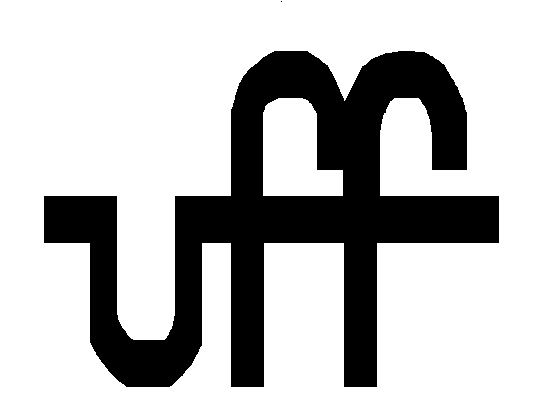 UNIVERSIDADE FEDERAL FLUMINENSEINSTITUTO DE CIÊNCIAS HUMANAS E FILOSOFIADEPARTAMENTO DE SOCIOLOGIAUNIVERSIDADE FEDERAL FLUMINENSEINSTITUTO DE CIÊNCIAS HUMANAS E FILOSOFIADEPARTAMENTO DE SOCIOLOGIADISCIPLINA: PRÁTICAS EXTENSIONISTAS I          CÓDIGO: GSO00241SEMESTRE: 2023/2PROFESSOR(A): Marcelo Pereira de MelloDIAS: Terças-feirasHORÁRIO: 14h às 18hcontato: mpmello@id.uff.br DISCIPLINA: PRÁTICAS EXTENSIONISTAS I          CÓDIGO: GSO00241SEMESTRE: 2023/2PROFESSOR(A): Marcelo Pereira de MelloDIAS: Terças-feirasHORÁRIO: 14h às 18hcontato: mpmello@id.uff.br 